Koncerty soudobé hudby PKF – Prague PhilharmoniaŠvandovo divadlo – Studio, sezóna 2023-2024Termíny koncertů (vždy od 19:00): 24. 10. 2023, 12. 12. 2023, 13. 2. 2024, 19. 3. 2024, 23. 4. 2024 a 18. 6. 2024 Ceník vstupenek na jednotlivé koncerty:400,- Kč 		Dospělý300,- Kč 		Senior 65+100,- Kč		Student (držitel ISIC) či dítě do 15 let50,- Kč			Zaměstnanec PKF – Prague PhilharmoniaCena celého abonmá (6 koncertů):1500,- Dospělý - abonmá1000,- Senior 65+ – abonmáVstupenky bude prodávat PKF – Prague Philharmonia prostřednictvím prodejního systému Enigoo. Plánek hlediště – Švandovo divadlo – Studio: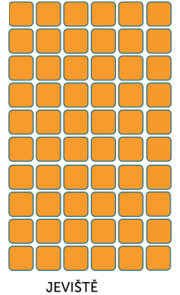 V Praze dne: …………………..……………………………………………………………………………………..Kateřina Kalistová, ředitelka PKF – Prague Philharmonia